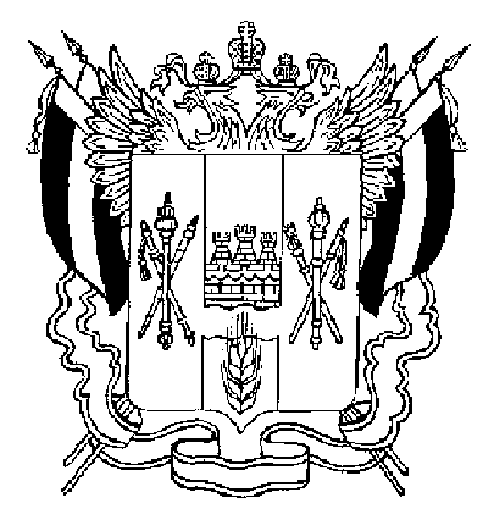 ПРАВИТЕЛЬСТВО РОСТОВСКОЙ ОБЛАСТИПОСТАНОВЛЕНИЕот 31.05.2021    401г.Ростов-на-ДонуО внесении измененийв постановление ПравительстваРостовской области от 05.04.2020 № 272В целях снижения рисков осложнения эпидемиологической обстановки, связанной с распространением новой коронавирусной инфекции (COVID-19) на территории Ростовской области, в соответствии с Федеральным законом от 30.03.1999 № 52-ФЗ «О санитарно-эпидемиологическом благополучии населения», наосновании предложения Главного государственного санитарного врача поРостовской области от 05.04.2021 № 04-61/8252 Правительство Ростовской области  постановляет:1. Внести в постановление Правительства Ростовской области от 05.04.2020№ 272 «О мерах по обеспечению санитарно-эпидемиологического благополучия населения на территории Ростовской области в связи с распространением новой коронавирусной инфекции (COVID-19)» (в редакции постановлений Правительства Ростовской области от 11.04.2020 № 312, от 13.04.2020 № 316, от 15.04.2020 № 357, от 19.04.2020 № 359, от 26.04.2020 № 390, от 30.04.2020 № 427, от 08.05.2020 № 430, от 12.05.2020 № 431, от 22.05.2020 № 461, от 02.06.2020 № 511, от 04.06.2020 № 516, от 14.10.2020 № 86, от 23.10.2020 № 114, от 12.11.2020 № 208, от 30.11.2020 № 244, от 24.12.2020 № 385, от 13.01.2021 № 10, от 14.01.2021 № 2, от 28.01.2021 № 31, от 11.02.2021 № 81, от 05.03.2021 № 150) изменения согласно приложению.2. Пресс-службе Губернатора Ростовской области (Четвертакова И.В.) совместно с Оперативным штабом по координации деятельности по предупреждению завоза и распространения новой коронавирусной инфекции на территории Ростовской области обеспечить разъяснение положений настоящего постановления.3. Настоящее постановление вступает в силу со дня его официального опубликования.4. Контроль за выполнением настоящего постановления оставляю за собой.ГубернаторРостовской области		  В.Ю. ГолубевПостановление вносит министерство труда и социального развития Ростовской областиПриложение к постановлениюПравительстваРостовской областиОт31.05.2021 № 401ИЗМЕНЕНИЯ, вносимые в постановление Правительства Ростовской области от 05.04.2020 № 272 «О мерах по обеспечению санитарно-эпидемиологического благополучия населения на территории Ростовской области в связи с распространением новой коронавирусной инфекции (COVID-19)» (в редакции постановлений Правительства Ростовской области от 11.04.2020 № 312, от 13.04.2020 № 316, от 15.04.2020 № 357, от 19.04.2020 № 359, от 26.04.2020 № 390, от 30.04.2020 № 427, от 08.05.2020 № 430, от 12.05.2020 № 431, от 22.05.2020 № 461, от 02.06.2020 № 511, от 04.06.2020 № 516, от 14.10.2020 № 86, от 23.10.2020 № 114, от 12.11.2020 № 208, от 30.11.2020 № 244, от 24.12.2020 № 385, от 13.01.2021 № 10, от 14.01.2021 № 2, от 28.01.2021 № 31, от 11.02.2021 № 81, от 05.03.2021 № 150)Пункт 4 дополнить подпунктами 4.20 и 4.21 следующего содержания:«4.20. Работу детских лагерей палаточного типа.4.21. Оказание детям, местом жительства и (или) пребывания которых не является Ростовская область,услуг по организации отдыха и оздоровления детей.».Начальник управлениядокументационного обеспеченияПравительства Ростовской области                                                       В.В. Лозин